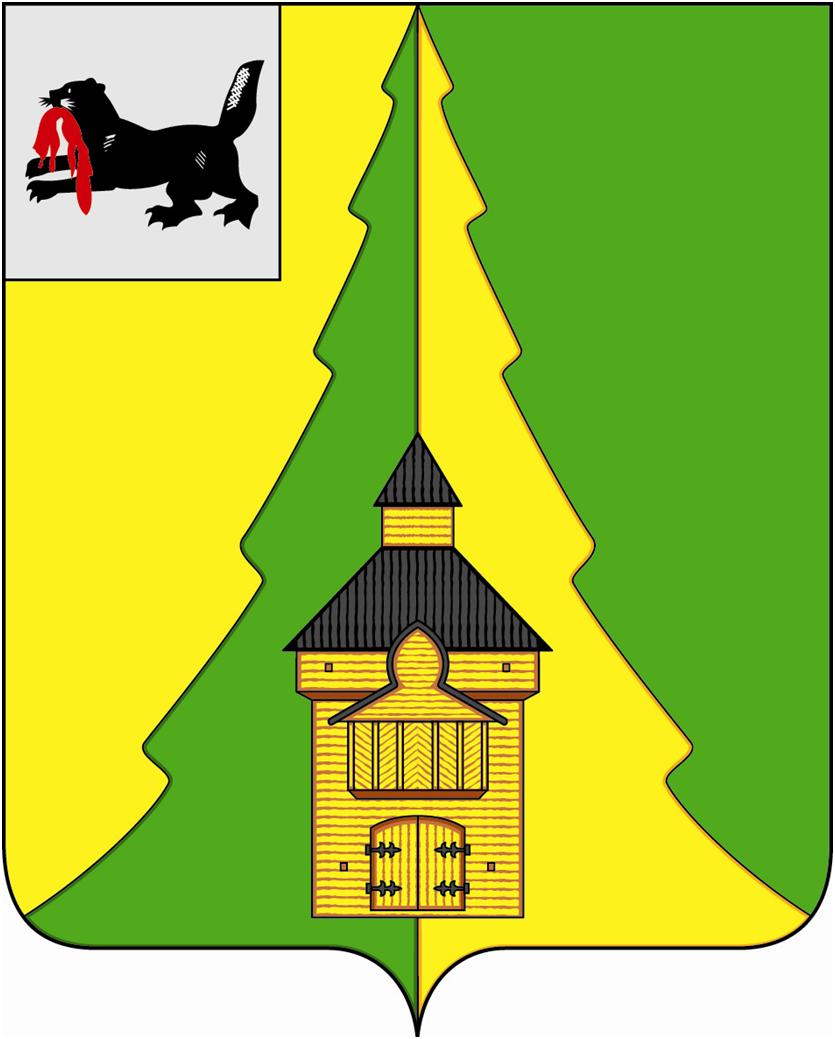 Российская ФедерацияИркутская областьНижнеилимский муниципальный районАДМИНИСТРАЦИЯПОСТАНОВЛЕНИЕОт «31» мая 2023 г. № 454г. Железногорск-Илимский	В целях привлечения жителей Нижнеилимского района к регулярным занятиям физической культурой и спортом, формирования здорового образа жизни, создания условий для активизации и совершенствования постановки массовой физкультурно-спортивной работы среди населения в городских и сельских поселениях Нижнеилимского муниципального района, популяризации и развития летних видов спорта, сохранения спортивных традиций, в соответствии с Федеральным законом от 06.10.2003г. №131-ФЗ «Об общих принципах организации местного самоуправления в Российской Федерации», Федеральным законом от 04.12.2007г. №329-ФЗ «О физической культуре и спорте в Российской Федерации», Законом Иркутской области от 17.12.2008г. №108-ОЗ «О физической культуре и спорте в Иркутской области», в соответствии с муниципальной программой «Физическая культура и спорт в Нижнеилимском муниципальном районе» на 2018-2025 годы, утвержденной постановлением администрации Нижнеилимского муниципального района от 30.12.2022г. № 1176, руководствуясь ст.47 Устава МО «Нижнеилимский район», администрация Нижнеилимского муниципального районаПОСТАНОВЛЯЕТ:1. Провести районные летние спортивные игры среди команд (жителей) городских и сельских поселений Нижнеилимского района 30 июня, 1,2 июля 2023г. в п. Новая Игирма.2. Утвердить состав организационного комитета по проведению районных летних спортивных игр (Приложение №1).3. Утвердить Положение о проведении районных летних спортивных игр (Приложение №2).           4. Отделу по культуре, спорту и делам молодежи администрации Нижнеилимского муниципального района:4.1. Организовать судейство спортивных соревнований.4.2. Организовать торжественное открытие и торжественное закрытие районных летних спортивных игр, награждение победителей и призёров соревнований. 5. Администрации Новоигирминского городского поселения рекомендовать:5.1. Подготовить спортивные объекты, сооружения, площадки и обеспечить условия для проведения спортивных соревнований.5.2. Организовать торжественное открытие и торжественное закрытие районных летних спортивных игр, культурно-развлекательные программы.5.3. Подготовить места и обеспечить условия для временного размещения участников и судейской коллегии.5.4. Запретить продажу алкогольной продукции в дни проведения районных летних спортивных игр 30 июня, 1,2 июля 2023г. на территории р.п. Новая Игирма. 6. Главам городских и сельских поселений Нижнеилимского муниципального района рекомендовать провести организационную работу по формированию спортивных команд, их направлению в р.п. Новая Игирма и активному участию в районных летних спортивных играх 30 июня, 1,2 июля 2023г.7. ОМВД России по Иркутской области в Нижнеилимском районе 30 июня, 1,2 июля 2023г. на территории р.п. Новая Игирма: 7.1. Обеспечить круглосуточную охрану общественного порядка и безопасность дорожного движения на спортивных объектах, сооружениях, площадках; в местах временного размещения, организованного питания, культурно-массовых мероприятий, пребывания участников районных летних спортивных игр.7.2. Организовать контроль за оборотом алкогольной продукции, в том числе самодельной.8. ОГБУЗ «Железногорская районная больница» обеспечить медицинское обслуживание участников районных летних спортивных игр 30 июня, 1,2 июля 2023г. на территории р.п. Новая Игирма.9. МКУ «Центр» обеспечить работу автотранспорта для организации и проведения районных летних спортивных игр-2023.10. Настоящее постановление опубликовать в периодическом печатном издании «Вестник Думы и администрации Нижнеилимского муниципального района» и разместить на официальном сайте МО «Нижнеилимский район».11. Контроль за исполнением данного постановления возложить на заместителя мэра по социальной политике Т.К. Пирогову.И.о. мэра района					                	В.В. ЦвейгартРассылка: в дело – 2, ОКСДМ, главе Новоигирминского ГП, главам ГП и СП, ОМВД, ОГБУЗ «ЖРБ», членам оргкомитета, МКУ «Центр», пресс-служба, Пироговой Т.К. А.Ю. Яковлева30254Приложение №1к постановлению администрации Нижнеилимского муниципального района  № 454   от 31 мая 2023г.СОСТАВ организационного комитета по подготовке и проведениюрайонных летних спортивных игрсреди команд (жителей) городских и сельских поселений Нижнеилимского района                      Цвейгарт Виктор Викторович – и.о. мэра Нижнеилимского муниципального района – председатель оргкомитета;Пирогова Татьяна Константиновна – заместитель мэра - председатель оргкомитета;Ильина Екатерина Петровна – начальник отдела по культуре, спорту и делам молодежи;Абитова Дарья Владимировна – консультант по спорту и молодежной политике ОКСДМ;Яковлева Анастасия Юрьевна – главный инспектор по физической культуре и спорту ОКСДМ – главный секретарь районных летних спортивных игр;Сотников Николай Иванович – глава Новоигирминского городского поселения (по согласованию);Булгакова Ирина Викторовна – директор Муниципальное учреждение культуры "Городской Дом культуры "Прометей";Шаманова Каролина Юрьевна - ведущий специалист администрации Новоигирминского ГП;Чибышева Ирина Андреевна – начальник Департамента образования;Колесникова Елена Ивановна – директор МОУ «Новоигирменская СОШ №3»;Остапчук Ирина Михайловна – директор МБУ ДО «ЦТРиГО»;Соколова Валентина Владимировна – директор МБУ ДО «СШ»;Цыбульский Константин Павлович – врио начальника ОМВД России по Иркутской области в Нижнеилимском районе (по согласованию);Боровикова Галина Васильевна – и.о. главного врача ОГБУЗ «Железногорская районная больница» (по согласованию);Товбов Александр Сергеевич – главный специалист-эксперт территориального отдела Управления Роспотребнадзора по Иркутской области городе Братске, Братском и Нижнеилимском районах в сфере защиты прав потребителей и благополучия человека (по согласованию); Иванов Владимир Витальевич – электромеханик СЦБ ВСЖД ВСДИ Коршуниха-Ангарская ШЧ-11 – главный судья районных летних спортивных игр;Иваненко Гульнара Вильевна – пресс-секретарь администрации Нижнеилимского муниципального района;Матюхина Екатерина Сергеевна – и.о. начальника МКУ «Центр»;            И.о. мэра района                                                                     В.В. ЦвейгартПриложение № 2к постановлению администрации Нижнеилимского муниципального района  № 454   от 31 мая 2023г.ПОЛОЖЕНИЕО проведении Районных летних спортивных игр среди команд (жителей) городских и сельских поселений Нижнеилимского района, посвященных Году патриотического воспитания детей и молодежи в Иркутской области1. Цели и задачи:Районные летние спортивные игры среди команд (жителей) городских и сельских поселений Нижнеилимского района, посвященные (далее – РЛСИ-2023) являются традиционным ежегодным официальным комплексным физкультурно-массовым мероприятием и проводится в целях:1.1. Создания условий для активизации и совершенствования постановки массовой физкультурно-спортивной работы среди населения в городских и сельских поселениях Нижнеилимского муниципального района; сохранения спортивных традиций.1.2. Привлечения жителей городских и сельских поселений Нижнеилимского муниципального района к регулярным занятиям физической культурой и спортом; воспитания у молодежи ответственности, готовности к труду и защите Родины, физической и нравственной закалки.1.3. Дальнейшего роста спортивного мастерства спортсменов городских и сельских поселениях Нижнеилимского муниципального района.1.4. Укрепления здоровья, пропаганды здорового образа жизни, организации здорового досуга среди населения средствами физической культуры и спорта.2. Время и место проведения:РЛСИ-2023 проводятся 30 июня, 1,2 июля 2023 года на территории Новоигирминского городского поселения Нижнеилимского муниципального района.3. Организаторы РЛСИ-2023:3.1. Общее руководство подготовкой и проведением РЛСИ-2023 осуществляется администрацией Нижнеилимского муниципального района и администрацией Новоигирминского городского поселения при поддержке организаций, учреждений, предприятий, находящихся на территории Нижнеилимского района (далее – оргкомитет).3.2. Подготовка и проведение РЛСИ-2023 возлагается на отдел по культуре, спорту и делам молодежи администрации Нижнеилимского муниципального района и администрацию Новоигирминского городского поселения.3.3. Непосредственное проведение спортивных соревнований возлагается на судейскую коллегию. 3.4. Главный судья: Иванов Владимир Витальевич3.5. Главный секретарь: Яковлева Анастасия Юрьевна4. Команды: требования, условия допуска, ответственность.К участию в РЛСИ-2023 приглашаются сборные команды городских и сельских поселений Нижнеилимского муниципального района (далее – команды).К соревнованиям допускаются команды, представившие заявки в соответствии со сроками и требованиями к оформлению заявок и документов, и получившие подтверждение от организаторов о включении команды в список команд-участниц.Руководителями команд на РЛСИ-2023 являются главы городских и сельских поселений.На параде открытия и церемонии закрытия РЛСИ-2023 команды должны быть в полном составе, в единой форме либо иметь единый отличительный знак (единый элемент одежды).4.1. Каждая команда должна с собой иметь: эстафетную палочку (легкоатлетическую эстафета); мячи футбольные и волейбольные (для тренировок, разминок, игр); теннисные ракетки, мячи для настольного тенниса; инвентарь для участия в городошном спорте; мешки для мусора (для складирования мусора в местах временного размещения команды). 4.2. Руководители команд несут ответственность:4.2.1. За формирование команды и её участия в спортивных соревнованиях и различных мероприятиях.4.2.2. За жизнь и здоровье несовершеннолетних участников в пути следования и обратно, в период пребывания на РЛСИ-2023.4.2.3. За поведение участников своих команд на спортивных площадках, в помещениях и местах временного размещения (кабинетах, рекреациях, туалетных комнатах и др.), местах организованного питания, а также общественных местах поселка, в т.ч. на берегу водоема – на протяжении всего периода пребывания на РЛСИ-2023.4.2.4. За сохранность имущества (материальная ответственность) в местах временного размещения команды (приемка и сдача помещения осуществляется комиссией и оформляется соответствующим документом).Руководители команд должны заблаговременно ознакомить каждого участника команды с данным положением; а также непосредственно в период пребывания на РЛСИ-2023 своевременно знакомить с иными инструкциями и документами, подготовленными оргкомитетом.5. Заявки: порядок, сроки подачи документов и заявок.Предварительную письменную заявку на участие в РЛСИ-2023, заверенную руководителем команды – главой муниципального образования (подпись, дата, печать), необходимо направить в отдел по культуре, спорту и делам молодежи администрации Нижнеилимского муниципального района до 23 июня 2023 года на musport@mail.ru, указав следующую информацию:5.1. Общее количество человек в делегации (информация необходима для организации питания и размещения).5.2. Прибытие/убытие в/из п. Новая Игирма: вид транспорта, время.5.3. Ответственного исполнителя за формирование команды: ФИО (полностью), должность, контактный телефон (мобильный).5.4. Заявку (общекомандную, именную по видам спорта, документы) – (далее – Заявки и Документы) необходимо предоставить в мандатную комиссию 30 июня 2023 года.с 09.30ч. до 14.00ч. – время работы мандатной комиссии.5.5. Мандатная комиссия осуществляет прием Заявок и Документов, тщательную детальную их проверку на соответствие Пункту 6 Положения. Мандатная комиссия работает с каждой командой индивидуально.5.6. В мандатную комиссию руководитель (заместитель руководителя) команды предоставляет следующие Заявки и Документы:1) общекомандную заявку 1 экз. оригинал (Приложение №1);2) именные заявки по видам спорта по 1 экз. (Приложение №2);3) копии паспортов, полисов обязательного медицинского страхования, копии договоров о страховании жизни и здоровья от несчастных случаев (рекомендуется), согласие на обработку персональных данных (на каждого участника команды);5.7. Заявки на участие должны быть оформлены и заполнены в полном соответствии с представленной формой приложений, без исправлений.5.8. Команды, не предоставившие все документы в мандатную комиссию в указанное время. К соревнованиям не допускаются. Работа мандатной комиссии является открытой. 5.9. В 14.30ч. – заседание судейской и мандатной комиссий с обязательным участием руководителей команд.6. Участники команды: требования, условия допуска и ответственность команд.6.1. К участию в соревнованиях допускаются участники команд в соответствии со следующими условиями:1) Возраст участников от 18 лет и старше; (в составе команд допускаются участники в возрасте 16-17 лет (возраст определяется на момент проведения соревнований – т.е. на 30 июня 2023г.). Но не более 40 % от общего количества участников команды, но не более 2х участников в игровых видах;2) Регистрация по месту жительства. Состав команды – жители поселений, выступающие за свою команду; имеющие постоянную регистрацию в этом населенном пункте (НЕ допускаются спортсмены, не проживающие на территории Нижнеилимского района). Временная регистрация не допускается.3) Допуск врача. Каждый участник должен быть практически здоров, иметь письменный допуск врача к участию в спортивных соревнованиях РЛСИ-2023 (Приложение №1, №2).4) Каждый участник должен с собой иметь следующие документы: Паспорт (оригинал), полис обязательного медицинского страхования (оригинал), договор о страховании жизни и здоровья от несчастных случаев (рекомендуется).5) Каждый участник должен с собой иметь: спортивную форму (одежду, обувь); спальный мешок+ комплект постельного белья+ надувные матрасы +др. (для организации спального места); бутилированную воду (для организации питьевого режима).6) Каждый участник должен ознакомиться с данным положением и соблюдать все его пункты и условия, подчиняться руководителю команд; соблюдать правила личной безопасности и технику безопасности.7. Обеспечение безопасности участников и зрителей.7.1. Обеспечение безопасности участников и зрителей осуществляется согласно официальным требованиям Правил обеспечения при проведении официальных спортивных соревнований, утвержденных Постановлением Правительства Российской Федерации от 18.04.2014 г. № 353, а также требованиям правил по видам спорта, включенным в РЛСИ-2023.7.2. Соревнования проводятся при наличии медицинского персонала для оказания в случае необходимости первичной медико-санитарной помощи, проведения перед соревнованиями и во время соревнований медицинских осмотров, при неукоснительном соблюдении требований Регламента по организации и проведению официальных физкультурных и спортивных мероприятий на территории Российской Федерации в условиях рисков распространения COVID-19.7.3. Оказание скорой медицинской помощи осуществляется в соответствии с приказом Министерства здравоохранения Российской Федерации от 23 октября 2020 года № 134н  «О Порядке организации оказания медицинской помощи лицам, занимающимся физической культурой и спортом (в том числе при подготовке и проведении физкультурных мероприятий и спортивных мероприятий), включая порядок медицинского осмотра лиц, желающих пройти спортивную подготовку, заниматься физической культурой и спортом в организациях и (или) выполнить нормативы испытаний (тестов) Всероссийского физкультурно-спортивного комплекса «Готов к труду и обороне».7.4. Ответственность за безопасность участников и зрителей, медицинское обеспечение соревнований несет ОГБУЗ «ЖРБ». 7.5. Ответственность за жизнь и безопасность участников в пути следования к месту проведения соревнований возлагается на руководителей и представителей команд.7.6. Ответственность за техническую подготовку, соответствие спортивной подготовки участников соревнования уровню соревнования возлагается на личного тренера участника.7.7. Ответственность за уведомление Управления федеральной службы по надзору в сфере защиты прав потребителей и благополучия человека по Иркутской области о сроках, месте проведения спортивного соревнования и предполагаемого количества участников и места их проживания и питания несет администрация Нижнеилимского муниципального района.7.8. Для реализации мер по обеспечению общественного порядка и общественной безопасности в период проведения соревнований администрация Нижнеилимского муниципального района: не позднее 10 календарных дней до начала соревнования согласовать план безопасности с ОМВД России по Иркутской области в Нижнеилимском районе, на территории обслуживания которого проводится соревнование (п. п. 14, 15 Постановления Правительства Российской Федерации от 18.04.2014 г. № 353).7.9. Участие в соревнованиях осуществляется только при наличии договора (оригинала) о страховании жизни и здоровья от несчастных случаев, включая риски соревнований, который представляется в комиссию по допуску участников на каждого участника спортивных соревнований. Страхование участников может производиться как за счет средств командирующих организаций, так и за счет средств самого участника.7.10. Основанием для допуска спортсмена к участию в соревнованиях по медицинским заключениям является заявка с отметкой «Допущен» напротив каждой фамилии спортсмена с подписью врача по лечебной физкультуре или врача по спортивной медицине и заверенной личной печатью, при наличии подписи с расшифровкой Ф.И.О. врача в конце заявки, заверенной печатью допустившей спортсмена медицинской организации, имеющей лицензию на осуществление медицинской деятельности, перечень работ и услуг, который включает лечебную физкультуру и спортивную медицину. Риск получения травм или увечий во время соревновательных поединков лежит на участниках и их представителях. Организаторы и другие официальные лица не несут ответственности за телесные повреждения или несчастные случаи, которые могут иметь место в связи с участием спортсменов в соревнованиях.7.11. Запрещается оказывать противоправное влияние на результаты спортивных соревнований. 7.12. Запрещается участвовать в азартных играх в букмекерских конторах и тотализаторах путем заключения пари на официальные спортивные соревнования в соответствии с требованиями, установленными пунктом 3 части 4 статьи 26.2. Федерального закона от 04 декабря 2007 года № 329-ФЗ «О физической культуре и спорте в Российской Федерации».  7.13. Перевозка участников осуществляется транспортным средством в соответствии с Правилами организованной перевозки группы детей автобусами, утвержденными постановлением Правительства Российской Федерации № 1177 от 17.12.2013 года, Правилами дорожного движения. При перевозке групп детей необходимо руководствоваться «Памяткой организаторам перевозки групп детей», «Пошаговой инструкцией по организации перевозки групп детей, размещенных на официальном сайте Главного управления по обеспечению безопасности дорожного движения Министерства внутренних дел Российской Федерации (Госавтоинспекции МВД России).8. Программа соревнований. Состав спортивной команды и делегации.8.1. Состав (количество) спортивной команды – не более 40 чел.8.2. Состав (количество) общей делегации – не более 42 чел.8.3. Программа:9.  Условия проведения и зачет по видам спорта.9.1. Волейбол (мужской и женский)Соревнования командные, проводятся среди мужских и женских команд отдельно. Победители определяются по наибольшей сумме очков. За победу команде присуждается 2 очка, за поражение – 0 очков, в случае победы со счетом 2:1 команде присуждается-2 очка, в случае поражения команды со счетом 1:2 присуждается - 0 очков. В случае равенства очков у двух команд, определение победителей по личной встрече. При равном количестве очков у трех и более команд, места определяются по ризницам партий. В случае равного количества очков по партиям, определение победителей по разнице забитых и пропущенных мячей. Иные условия оговариваются на заседании судейской коллегии. Соревнования проводятся по действующим правилам волейбола. 9.2. Мини-футболСистема и порядок проведения соревнований определяется судейской коллегией после окончания регистрации участников в зависимости от количества команд-участниц. Участники должны иметь футбольную форму, кеды или кроссовки. Запрещается играть в бутсах во избежание травм.9.3. Силовой экстрим - Бросок гири через себя.Соревнования лично-командные, 2 участника (1м+1ж), личное первенство определяется раздельно среди мужчин и женщин, вес участника не имеет значения.Вес гири - для мужчин – 16 кг.; для женщин – 8 кг.Бросок гири на максимальное расстояние. Каждому участнику дается три попытки.Итоги в личном первенстве – в зачет идет один лучший результат участника (их трех попыток). Итоги командного первенства – сумма лучших результатов обоих участников.9.4. АрмрестлингСоревнования лично-командные, но без учета результатов в общекомандныйзачет по подгруппам. Система проведения соревнований будет определена на заседании судейской коллегии согласно численности заявленных участников: либо по протоколу в весовых категориях до 75 кг, до 85 кг, свыше 85 кг, либо по олимпийской системе согласно Правил Всемирной Федерации Армспорта по Армрестлингу.Соревнования состоятся во 2й день районных летних спортивных игр: 1) Мастер-класс (рано утром) для участников, заявленных для участия в соревнованиях. Участник, не прошедший мастер-класс, может быть не допущен к соревнованиям, во избежание различного рода травм. 2) Взвешивание (за 1 час до начала соревнований) каждого участника, допущенного к соревнованиям по итогам прохождения мастер-класса.3) Соревнования. Личное первенство определяется раздельно среди мужчин и женщин, в весовых категориях до 75 кг, до 85 кг, свыше 85 кг. Командное первенство определяется по четырём (2м мужским + 2м женским) лучшим результатам, показанным спортсменами в весовых категориях: до 85 кг, свыше 85 кг.9.5.  Швунг гантелиСоревнования личные. К участию приглашаются мужчины. Выполняется подъем снаряда (гантель весом 40 кг.) с покрышки одинаковой высоты по полному циклу над головой на вытянутой руке на количество повторений (раз), вес гантели фиксированный 40 кг. Лимит времени 1 мин. (60 секунд). Повторение засчитывается при полной фиксации в локтевом и коленном суставах по свистку судьи. Упражнение считается завершённым по окончании времени. Если по окончании времени снаряд находится в руках участника и выполнен полный подъём данное повторение засчитывается. При касании гантелью земли упражнение считается законченным. 9.6.  Настольный теннисСоревнования лично-командные. Победители в личном первенстве определяются по наибольшей сумме набранных очков (победа-2 очка, поражение -0 очков). В случае равенства очков у двух участников команд, победитель определяется по результатам встречи между ними. В случае равенства очков у трех и более, победитель определяется по разнице партий. Команда-победитель определяется по минимальной сумме занятых мест игроков команды. 9.7. Перетягивание канатаСоревнования командные. К соревнованиям допускаются участники, прошедшие мандатную комиссию, на старт участники предоставляют оригинал паспорта. Общий вес команды (6 человек) не должен превышать 500 кг (+ - 20 кг). Взвешивание проводится перед началом соревнований. Форма одежды – произвольная, обувь – ботинки или кроссовки. Бутсы или иная обувь с шипами не разрешаются. Встреча между командами состоит из трёх попыток. В случае победы одной из команд в двух попытках, третья не проводится. После каждой попытки команды меняются местами и отдыхают (не более 3х минут). Победа в схватке присуждается той команде, которая перетянет канат на свою сторону настолько, чтобы одна из боковых меток каната пересекла среднюю линию на земле. Очки начисляются следующим образом: 1еместо = 1очко, 2еместо = 2очка, 3еместо = 3очка и т.д. Допускается использование участниками перчаток.9.8. Командная эстафета. Участники 6 чел. 3 ж + 3 м. Планируются спортивно-развлекательные этапы.9.9. Легкая атлетика.9.9.1. Легкоатлетическая эстафета. Соревнования командные. Состав команды 4 человека (2м+2ж): 1й муж. (один круг) +2й муж. (один круг) + 1ая жен. (0,5 круга) + 2ая жен. (0,5 круга).9.9.2. Бег на 1 км.Соревнования личные, 2 участника (1м+1ж), личное первенство определяется раздельно среди мужчин и женщин. 9.9.3. Бег на 60м. или 100м.Соревнования личные, 2 участника (1м+1ж), личное первенство определяется раздельно среди мужчин и женщин. 9.9.4. Прыжки в длину с разбегаСоревнования личные, 2 участника (1м+1ж), личное первенство определяется раздельно среди мужчин и женщин. 9.9.5. Метание спортивного снаряда (700, 500 гр.)Соревнования личные, 2 участника (1м+1ж), личное первенство определяется раздельно среди мужчин и женщин. 9.10. Городошный спорт.Соревнования лично-командные. 2 участника, не зависимо от пола. Соревнования проводятся по упрощенным правилам из 6 фигур. Система и порядок проведения соревнований определяется судейской коллегией после окончания регистрации участников в зависимости от количества участников. Команды привозят с собой необходимое для игр количество городков.9.11. Русские шашки Соревнования лично-командные, 2 участника (1м+1ж). Личное первенство определяется раздельно среди мужчин и женщин.Соревнования проводятся согласно Правил вида спорта «Шашки», утвержденных Приказом № 722 от 10.09.2013г. Минспорта России. 9.12.  Нормативы испытаний (тестов) ВФСК ГТО:4 участника – 4 дополнительных очка к общекомандному зачету (3 участника – 3 очка, 2 участника – 2 очка, 1 участник – 1 очко). Прием нормативов испытаний (тестов) проходит в течение 3х дней районных летних спортивных игр.Допускаются участники, не имеющие в своей возрастной ступени знака отличия ВФСК ГТО.Каждый участник ВФСК ГТО должен до 20 июня 2023 г. пройти регистрацию на официальном сайте ВФСК ГТО www.gto.ru. После регистрации (заполнения анкеты) в системе АИС ГТО участнику присваивается уникальный идентификационный номер УИН (ID-номер) из 11 цифр, который высылается участнику на указанный при регистрации адрес электронной почты. Полученный УИН (ID-номер) должен быть вписан в заявку по данному виду состязаний (см. Приложение 3). Каждый участник принимает участие во всех испытаниях своей возрастной ступени.	Участники соревнований, успешно сдавшие нормативы испытаний (тестов) ВФСК ГТО, являются кандидатами на получение значка отличия (золотой, серебряный, бронзовый) и удостоверения ВФСК ГТО.Заявку на участие в ВФСК ГТО необходимо направить до 20 июня 2023г. на musport@mail.ruОБРАЩАЕМ ВНИМАНИЕ!На районных летних спортивных играх-2023 будет работать судейская бригада муниципального центра тестирования ВФСК ГТО!  Приглашаем всех желающих принять участие в сдаче испытаний ГТО!9.13. Стрельба из пневматического оружия. Соревнования лично-командные, 2 участника (1м+1ж). Личное первенство определяется раздельно среди мужчин и женщин. Стрельба из пневматической винтовки из положения сидя или стоя с опорой локтей о стол (дистанция 10м., выстрелы пробные = 2, в зачет = 3).9.14. Дартс  Соревнования лично-командные, 2 участника (1м+1ж). Личное первенство определяется раздельно среди мужчин и женщин. Соревнования проводятся согласно Правил вида спорта «Дартс», утвержденных Приказом № 409 от 28.04.2010г. Министерства спорта, туризма и молодежной политики РФ. 6 бросков - 3 броска пробных, 3 в зачет.9.15. Стрельба из пневматического оружия (среди глав поселений). Соревнования лично-командные, 1 участник – глава поселения, не зависимо от пола. Стрельба из пневматической винтовки из положения сидя или стоя с опорой локтей о стол (дистанция 10м., выстрелы пробные = 2, в зачет = 3).Судейская коллегия оставляет за собой право вносить корректировки и уточнения в данное положение с уведомлением об этом команд - участников.10. Условия подведения итогов.Итоги районных летних спортивных игр подводятся следующим образом:1. Командное первенство: волейбол мужской, волейбол женский, мини-футбол, бросок гири через себя, армрестлинг, настольный теннис, перетягивание каната, командная эстафета, легкая атлетика, городошный спорт, русские шашки, стрельба из пневматического оружия, дартс; 2. Личное первенство: бросок гири через себя, армрестлинг, швунг гантели, настольный теннис, прыжки в длину, метание спортивного снаряда, бег 60м. или 100м., бег 1000м., городошный спорт, русские шашки, стрельба из пневматического оружия (участники и главы), дартс.3. Участие в сдаче нормативов испытаний (тестов) в ВФСК ГТО. 4 участника – 4 дополнительных очков, 3 участника – 3 очка, 2 участника – 2 очка, 1 участник – 1 очко.4. Общекомандное первенство среди команд определяется по трем подгруппам:10.1. Командное первенство по видам спорта и общекомандное первенство среди команд определяется по наименьшей сумме занятых мест.  10.2. В случае равенства очков у двух и более команд победитель определяется по наибольшему количеству занятых призовых мест по отдельным видам спорта.10.3. Личное первенство определяется по техническим результатам.10.4. В главную судейскую коллегию может быть подан протест в течение 30 минут после окончания соревнования по видам спорта. Протест подкрепляется суммой в размере 1000 рублей. При рассмотрении протеста, если он удовлетворяется, сумма возвращается команде. Если протест отклоняется, сумма не возвращается.10.5. В случае выявления подставных лиц при участии в соревнованиях к команде применяются штрафные санкции: 10.5.1. В индивидуальных видах спорта участник снимается с соревнований в данном виде программы, результаты аннулируются.10.5.2. В игровых видах спорта и командных состязаниях команде засчитывается поражение (волейбол 2:0, футбол 3:0, перетягивание каната 2:0).  10.6. В случае нарушения участниками команды дисциплины, общественного порядка во время проведения соревнований, а также в вечернее и ночное время, неспортивное поведение участников, решением оргкомитета команда дисквалифицируется и снимается с районных летних спортивных игр. Оргкомитет уведомляет команду о принятом решении. Команда в течение 2х часов с момента уведомления должна покинуть помещение временного размещения (и сдать помещение по акту приёмки-сдачи) и покинуть посёлок Новая Игирма. 11. Финансирование.Финансирование районных летних спортивных игр осуществляется при долевом участии администрации Нижнеилимского муниципального района и администрации Новоигирминского городского поселения, при финансовой поддержке организаций и предприятий Нижнеилимского района:11.1. Оплата медицинского сопровождения мероприятия, организация питания, приобретение канцелярских товаров, наградной продукции (грамоты, кубки, медали, памятные подарки) по муниципальной программе «Физическая культура и спорт в Нижнеилимском муниципальном районе на 2018-2025гг.11.2. Расходы, связанные с доставкой команд к месту проведения районных летних спортивных игр и обратно, несут командирующие организации.Положение является официальным вызовом на районные летние спортивные игры - 2023И.о. мэра района                                                                          В.В. Цвейгарт«О проведении районных летних спортивных игр среди команд (жителей) городских и сельских поселений Нижнеилимского района, посвященных Году патриотического воспитания детей и молодежи в Иркутской области»№ п/пВиды спорта (дисциплины)ПервенствоМужчиныЖенщины Всего, чел.1.Волейбол (муж.)КомандноеОбщекомандный зачет6+172.Волейбол (жен.)КомандноеОбщекомандный зачет6+173.Мини-футболКомандноеОбщекомандный зачет5+274.Бросок гири через себяЛично-командное112 из состава команды5.АрмрестлингЛично-командное224 из состава команды6.Швунг гантели (40 кг.)Личное11 из состава команды7.Настольный теннисЛично-командноеОбщекомандный зачет112 из состава команды8.Перетягивание канатаКомандноеОбщекомандный зачет426 из состава команды9.Командная эстафетаКомандное336 из состава команды10.Легкая атлетикаКомандное Общекомандный зачет6612 из состава команды10.Легкоатлетическая эстафетаКомандное 224 из состава команды10.Бег 60м. или 100м.Личное 112 из состава команды10.Бег 1000м.Личное 112 из состава команды10.Прыжки в длину с места Личное 112 из состава команды10.Метание спортивного снарядаЛичное 112 из состава команды11.Городошный спортЛично-командноеОбщекомандный зачетнезависимо от поланезависимо от пола2 из состава команды12.Русские шашкиЛично-командное Общекомандный зачет112 из состава команды13.ВФСК ГТО224 из состава команды13.ВФСК ГТОЛюбая возрастная ступеньЛюбая возрастная ступень4 из состава команды14.Стрельба из пневматического оружияЛично-командноеОбщекомандный зачет112 из состава команды15.ДартсЛично-командноеОбщекомандный зачет112 из состава команды16.Стрельба из пневматического оружияЛичное Участники – главы поселений не зависимо от полаУчастники – главы поселений не зависимо от пола11 группа2 группа3 группа1. Железногорск – Илимское ГП1. Радищевское ГП1. Видимское ГП2. Новоигирминское ГП2. Новоилимское СП2. Речушинское СП3. Рудногорское ГП3. Хребтовское ГП3. Соцгородское СП4. Березняковское СП4. Коршуновское СП5. Янгелевское ГП5. Шестаковское ГП6. Семигорское СП7. Брусничное СП8. Дальнинское СП9. Заморское СП